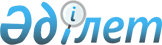 "2018-2020 жылдарға арналған Алтынбел, Катонқарағай, Үлкен Нарын ауылдық округтерінің бюджеті туралы" Катонқарағай аудандық мәслихатының 2018 жылғы 4 қаңтардағы № 15/144–VI шешіміне өзгерістер енгізу туралы
					
			Күшін жойған
			
			
		
					Шығыс Қазақстан облысы Катонқарағай аудандық мәслихатының 2018 жылғы 12 желтоқсандағы № 23/194-VI шешімі. Шығыс Қазақстан облысы Әділет департаментінің Катонқарағай аудандық Әділет басқармасында 2018 жылғы 19 желтоқсанда № 5-13-155 болып тіркелді. Күші жойылды - Шығыс Қазақстан облысы Катонқарағай аудандық мәслихатының 2018 жылғы 28 желтоқсандағы № 24/214-VI шешімімен
      Ескерту. Күші жойылды - Шығыс Қазақстан облысы Катонқарағай аудандық мәслихатының 28.12.2018 № 24/214-VI шешімімен (01.01.2019 бастап қолданысқа енгізіледі).

      РҚАО-ның ескертпесі.

      Құжаттың мәтінінде түпнұсқаның пунктуациясы мен орфографиясы сақталған.
      Қазақстан Республикасының 2008 жылғы 4 желтоқсандағы Бюджет кодексінің 106, 109-1-баптарына, Қазақстан Республикасының 2001 жылғы 23 қаңтардағы "Қазақстан Республикасындағы жергілікті мемлекеттік басқару және өзін-өзі басқару туралы" Заңының 6 - бабы 1 – тармағының 1) тармақшасына сәйкес Катонқарағай аудандық мәслихаты ШЕШІМ ҚАБЫЛДАДЫ:
      1. "2018 - 2020 жылдарға арналған Алтынбел, Катонқарағай, Үлкен Нарын ауылдық округтерінің бюджеті туралы" Катонқарағай аудандық мәслихатының 2018 жылғы 4 қаңтардағы № 15/144-VI шешіміне (нормативтік құқықтық актілерді мемлекеттік тіркеу Тізілімінде 5435 нөмірімен тіркелген, 2018 жылғы 23 қаңтарда Қазақстан Республикасы нормативтік құқықтық актілерінің электрондық түрдегі эталондық бақылау банкінде жарияланған) мынадай өзгерістер енгізілсін:
       1- тармақ келесі редакцияда жазылсын:
      "1. 2018 - 2020 жылдарға арналған Алтынбел ауылдық округінің бюджеті 1 - қосымшаға сәйкес, оның ішінде 2018 жылға келесі көлемдерде бекітілсін:
      1) кірістер – 38 554,0 мың теңге, оның iшiнде:
      салықтық түсiмдер – 4 240,0 мың теңге;
      салықтық емес түсiмдер – 1829,0 мың теңге;
      негiзгi капиталды сатудан түсетiн түсiмдер – 0,0 мың теңге;
      трансферттердің түсiмдерi – 32 485,0 мың теңге;
      2) шығындар – 38 554,0 мың теңге;
      3) таза бюджеттiк кредиттеу – 0,0 мың теңге, оның ішінде: 
      бюджеттік кредиттер – 0,0 мың теңге;
      бюджеттік кредиттерді өтеу – 0,0 мың теңге;
      4) қаржы активтерiмен операциялар бойынша сальдо – 0,0 мың теңге, оның ішінде:
      қаржы активтерін сатып алу – 0,0 мың теңге;
      мемлекеттің қаржы активтерін сатудан түсетін түсімдер – 0,0 мың теңге;
      5) бюджет тапшылығы (профициті) – - 0,0 мың теңге; 
      6) бюджет тапшылығын қаржыландыру (профицитін пайдалану) – 0,0 мың теңге.".
      2-тармақ келесі редакцияда жазылсын:
      "2. 2018-2020 жылдарға арналған Катонқарағай ауылдық округінің бюджеті 4 - қосымшаға сәйкес, оның ішінде 2018 жылға келесі көлемдерде бекітілсін:
      1) кірістер – 82 801,0 мың теңге, оның iшiнде: 
      салықтық түсiмдер – 21 368,0 мың теңге;
      салықтық емес түсiмдер – 0,0 мың теңге;
      негiзгi капиталды сатудан түсетiн түсiмдер – 0,0 мың теңге;
      трансферттердің түсiмдерi – 61 433,0 мың теңге;
      2) шығындар – 82 801,0 мың теңге;
      3) таза бюджеттiк кредиттеу – 0,0 мың теңге, оның ішінде:
      бюджеттік кредиттер – 0,0 мың теңге;
      бюджеттік кредиттерді өтеу – 0,0 мың теңге;
      4) қаржы активтерiмен операциялар бойынша сальдо – 0,0 мың теңге, оның ішінде:
       қаржы активтерін сатып алу – 0,0 мың теңге;
      мемлекеттің қаржы активтерін сатудан түсетін түсімдер – 0,0 мың теңге;
      5) бюджет тапшылығы (профициті) – - 0,0 мың теңге;
      6) бюджет тапшылығын қаржыландыру (профицитін пайдалану) – 0,0 мың теңге.".
      3-тармақ келесі редакцияда жазылсын:
      "3. 2018-2020 жылдарға арналған Үлкен Нарын ауылдық округінің бюджеті 7 - қосымшаға сәйкес, оның ішінде 2018 жылға келесі көлемдерде бекітілсін:
      1) кірістер –148 359,0 мың теңге, оның iшiнде:
      салықтық түсiмдер – 33108,0 мың теңге;
      салықтық емес түсiмдер – 8506,0 мың теңге;
      негiзгi капиталды сатудан түсетiн түсiмдер – 0,0 мың теңге;
      трансферттердің түсiмдерi – 106 745,0 мың теңге;
      2) шығындар – 48 359,0 мың теңге;
      3) таза бюджеттiк кредиттеу – 0,0 мың теңге, оның ішінде:
      бюджеттік кредиттер – 0,0 мың теңге;
      бюджеттік кредиттерді өтеу – 0,0 мың теңге;
      4) қаржы активтерiмен операциялар бойынша сальдо – 0,0 мың теңге, оның ішінде:
      қаржы активтерін сатып алу – 0,0 мың теңге;
      мемлекеттің қаржы активтерін сатудан түсетін түсімдер – 0,0 мың теңге;
      5) бюджет тапшылығы (профициті) – - 0,0 мың теңге;
      6) бюджет тапшылығын қаржыландыру (профицитін пайдалану) – 0,0 мың теңге.".
      Аудандық мәслихаттың шешімімен бекітілген 1, 4, 7 - қосымшалары осы шешімнің 1, 2, 3 - қосымшаларына сәйкес келесі редакцияда жазылсын.
      4. Осы шешім 2018 жылғы 1 қаңтардан бастап қолданысқа енгізіледі. Алтынбел ауылдық округінің 2018 жылға арналған бюджеті Катонқарағай ауылдық округінің 2018 жылға арналған бюджеті Үлкен Нарын ауылдық округінің 2018 жылға арналған бюджеті
					© 2012. Қазақстан Республикасы Әділет министрлігінің «Қазақстан Республикасының Заңнама және құқықтық ақпарат институты» ШЖҚ РМК
				
      Сессия төрағасы

В. Малахов

      Аудандық мәслихаттың хатшысы

Д. Бралинов
Катонқарағай аудандық 
мәслихатының 
2018 жылғы 12 желтоқсандағы 
№ 23/194- IV шешіміне 
1 қосымшаКатонқарағай аудандық 
мәслихатының 
2018 жылғы 4 желтоқсандағы 
№ 15/144-VI шешіміне 
1 қосымша
Санаты
Санаты
Санаты
Санаты
Барлық кірістер (мың теңге)
Сыныбы
Сыныбы
Сыныбы
Барлық кірістер (мың теңге)
Ішкі сыныбы
Ішкі сыныбы
Барлық кірістер (мың теңге)
Атауы
Барлық кірістер (мың теңге)
1
2
3
4
5
I.Кірістер
38554,0
1
Салықтық түсімдер
4240,0
01
Табыс салығы
1277,0
2
Жеке табыс салығы
1277,0
04
Меншiкке салынатын салықтар
2963,0
1
Мүлiкке салынатын салықтар
64,0
3
Жер салығы
252,0
4
Көлiк құралдарына салынатын салық
2647,0
2
Салықтық емес түсiмдер
1829,0
01
Мемлекеттік меншіктен түсетін кірістер
0,0
5
Мемлекет меншігіндегі мүлікті жалға беруден түсетін кірістер
0,0
06
Басқа да салықтық емес түсiмдер
1829,0
1
Басқа да салықтық емес түсiмдер
1829,0
3
Негізгі капиталды сатудан түсетін түсімдер
0,0
01
Мемлекеттік мекемелерге бекітілген мемлекеттік мүлікті сату
0,0
1
Мемлекеттік мекемелерге бекітілген мемлекеттік мүлікті сату
0,0
4
Трансферттердің түсімдері
32485,0
02
Мемлекеттiк басқарудың жоғары тұрған органдарынан түсетiн трансферттер
32485,0
3
Аудандардың (облыстық маңызы бар қаланың) бюджетінен трансферттер
32485,0
Функционалдық топ
Функционалдық топ
Функционалдық топ
Функционалдық топ
Сомасы (мың теңге)
Бюджеттік бағдарламалардың әкiмшiсi
Бюджеттік бағдарламалардың әкiмшiсi
Бюджеттік бағдарламалардың әкiмшiсi
Сомасы (мың теңге)
Бағдарлама
Бағдарлама
Сомасы (мың теңге)
Атауы
Сомасы (мың теңге)
1
2
3
4
5
II. Шығындар
38554,0
01
Жалпы сипаттағы мемлекеттiк қызметтер 
17399,0
124
Аудандық маңызы бар қала, ауыл, кент, ауылдық округ әкімінің аппараты
17399,0
001
Аудандық маңызы бар қала, ауыл, кент, ауылдық округ әкімінің қызметін қамтамасыз ету жөніндегі қызметтер
17059,0
022
Мемлекеттік органның күрделі шығыстары
340,0
04
Бiлiм беру
17037,0
124
Аудандық маңызы бар қала, ауыл, кент, ауылдық округ әкімінің аппараты
17037,0
004
Мектепке дейінгі тәрбиелеу және оқыту және мектепке дейінгі тәрбиелеу және оқыту ұйымдарында медициналық қызмет көрсетуді ұйымдастыру
17037,0
07
Тұрғын үй-коммуналдық шаруашылық
1411,0
124
Аудандық маңызы бар қала, ауыл, кент, ауылдық округ әкімінің аппараты
1411,0
008
Елді мекендердегі көшелерді жарықтандыру
1111,0
009
Елді мекендердің санитариясын қамтамасыз ету
300,0
010
Жерлеу орындарын ұстау және туыстары жоқ адамдарды жерлеу
0,0
011
Елді мекендерді абаттандыру мен көгалдандыру
0,0
12
Көлiк және коммуникация
878,0
124
Аудандық маңызы бар қала, ауыл, кент, ауылдық округ әкімінің аппараты
878,0
013
Аудандық маңызы бар қалаларда, ауылдарда, кенттерде, ауылдық округтерде автомобиль жолдарының жұмыс істеуін қамтамасыз ету
878,0
13
Басқалар
1829,0
124
Аудандық маңызы бар қала, ауыл, кент, ауылдық округ әкімінің аппараты
1829,0
040
Өңірлерді дамытудың 2020 жылға дейінгі бағдарламасы шеңберінде өңірлерді экономикалық дамытуға жәрдемдесу бойынша шараларды іске асыруға ауылдық елді мекендерді жайластыруды шешуге арналған іс-шараларды іске асыру
1829,0
III. Таза бюджеттік кредиттеу
0,0
Бюджеттік кредиттер
0,0
Бюджеттік кредиттерді өтеу
0,0
IV. Қаржы активтерімен операциялар бойынша сальдо
0,0
Қаржы активтерін сатып алу
0,0
Мемлекеттің қаржы активтерін сатудан түсетін түсімдер
0,0
V. Бюджет тапшылығы (профициті)
0,0
VI. Бюджет тапшылығын қаржыландыру (профицитін пайдалану) 
0,0Катонқарағай аудандық 
мәслихатының 
2018 жылғы 12 желтоқсандағы 
№ 23/194- IV шешіміне 
2 қосымшаКатонқарағай аудандық 
мәслихатының 
2018 жылғы 4 желтоқсандағы 
№ 15/144-VI шешіміне 
4 қосымша
Санаты
Санаты
Санаты
Санаты
Барлық кірістер (мың теңге)
Сыныбы
Сыныбы
Сыныбы
Барлық кірістер (мың теңге)
Ішкі сыныбы
Ішкі сыныбы
Барлық кірістер (мың теңге)
Атауы
Барлық кірістер (мың теңге)
1
2
3
4
5
I. Кірістер
82801,0
1
Салықтық түсімдер
21368,0
01
Табыс салығы
8732,0
2
Жеке табыс салығы
8732,0
04
Меншiкке салынатын салықтар
12636,0
1
Мүлiкке салынатын салықтар
306,0
3
Жер салығы
1475,0
4
Көлiк құралдарына салынатын салық
10855,0
2
Салықтық емес түсiмдер
0,0
01
Мемлекеттік меншіктен түсетін кірістер
0,0
5
Мемлекет меншігіндегі мүлікті жалға беруден түсетін кірістер
0,0
3
Негізгі капиталды сатудан түсетін түсімдер
0,0
01
Мемлекеттік мекемелерге бекітілген мемлекеттік мүлікті сату
0,0
1
Мемлекеттік мекемелерге бекітілген мемлекеттік мүлікті сату
0,0
4
Трансферттердің түсімдері
61433,0
02
Мемлекеттiк басқарудың жоғары тұрған органдарынан түсетiн трансферттер
61433,0
3
Аудандардың (облыстық маңызы бар қаланың) бюджетінен трансферттер
61433,0
Функционалдық топ
Функционалдық топ
Функционалдық топ
Функционалдық топ
Сомасы (мың теңге)
Бюджеттік бағдарламалардың әкiмшiсi
Бюджеттік бағдарламалардың әкiмшiсi
Бюджеттік бағдарламалардың әкiмшiсi
Сомасы (мың теңге)
Бағдарлама
Бағдарлама
Сомасы (мың теңге)
Атауы
Сомасы (мың теңге)
1
2
3
4
5
II. Шығындар
82801,0
01
Жалпы сипаттағы мемлекеттiк қызметтер 
31441,0
124
Аудандық маңызы бар қала, ауыл, кент, ауылдық округ әкімінің аппараты
31441,0
001
Аудандық маңызы бар қала, ауыл, кент, ауылдық округ әкімінің қызметін қамтамасыз ету жөніндегі қызметтер
26221,0
022
Мемлекеттік органның күрделі шығыстары
5220,0
04
Бiлiм беру
44260,0
124
Аудандық маңызы бар қала, ауыл, кент, ауылдық округ әкімінің аппараты
44260,0
004
Мектепке дейінгі тәрбиелеу және оқыту және мектепке дейінгі тәрбиелеу және оқыту ұйымдарында медициналық қызмет көрсетуді ұйымдастыру
44260,0
07
Тұрғын үй-коммуналдық шаруашылық
5807,0
124
Аудандық маңызы бар қала, ауыл, кент, ауылдық округ әкімінің аппараты
5807,0
008
Елді мекендердегі көшелерді жарықтандыру
3437,0
009
Елді мекендердің санитариясын қамтамасыз ету
2370,0
010
Жерлеу орындарын ұстау және туыстары жоқ адамдарды жерлеу
0,0
011
Елді мекендерді абаттандыру мен көгалдандыру
0,0
12
Көлiк және коммуникация
1293,0
124
Аудандық маңызы бар қала, ауыл, кент, ауылдық округ әкімінің аппараты
1293,0
013
Аудандық маңызы бар қалаларда, ауылдарда, кенттерде, ауылдық округтерде автомобиль жолдарының жұмыс істеуін қамтамасыз ету
1293,0
III. Таза бюджеттік кредиттеу
0,0
Бюджеттік кредиттер
0,0
Бюджеттік кредиттерді өтеу
0,0
IV. Қаржы активтерімен операциялар бойынша сальдо
0,0
Қаржы активтерін сатып алу
0,0
Мемлекеттің қаржы активтерін сатудан түсетін түсімдер
V. Бюджет тапшылығы (профициті)
0,0
VI. Бюджет тапшылығын қаржыландыру (профицитін пайдалану) 
0,0Катонқарағай аудандық 
мәслихатының 
2018 жылғы 12 желтоқсандағы 
№ 23/194- IV шешіміне 
3 қосымшаКатонқарағай аудандық 
мәслихатының 
2018 жылғы 4 желтоқсандағы 
№ 15/144-VI шешіміне 
7 қосымша
Санаты
Санаты
Санаты
Санаты
Барлық кірістер (мың теңге)
Сыныбы
Сыныбы
Сыныбы
Барлық кірістер (мың теңге)
Ішкі сыныбы
Ішкі сыныбы
Барлық кірістер (мың теңге)
Атауы
Барлық кірістер (мың теңге)
1
2
3
4
5
I.Кірістер
148359,0
1
Салықтық түсімдер
33108,0
01
Табыс салығы
15067,0
2
Жеке табыс салығы
15067,0
04
Меншiкке салынатын салықтар
18041,0
1
Мүлiкке салынатын салықтар
520,0
3
Жер салығы
1011,0
4
Көлiк құралдарына салынатын салық
16510,0
2
Салықтық емес түсiмдер
8506,0
01
Мемлекеттік меншіктен түсетін кірістер
0,0
5
Мемлекет меншігіндегі мүлікті жалға беруден түсетін кірістер
0,0
06
Басқа да салықтық емес түсiмдер
8506,0
1
Басқа да салықтық емес түсiмдер
8506,0
3
Негізгі капиталды сатудан түсетін түсімдер
0,0
01
Мемлекеттік мекемелерге бекітілген мемлекеттік мүлікті сату
0,0
1
Мемлекеттік мекемелерге бекітілген мемлекеттік мүлікті сату
0,0
4
Трансферттердің түсімдері
106745,0
02
Мемлекеттiк басқарудың жоғары тұрған органдарынан түсетiн трансферттер
106745,0
3
Аудандардың (облыстық маңызы бар қаланың) бюджетінен трансферттер
106745,0
Функционалдық топ
Функционалдық топ
Функционалдық топ
Функционалдық топ
Сомасы (мың теңге)
Бюджеттік бағдарламалардың әкiмшiсi
Бюджеттік бағдарламалардың әкiмшiсi
Бюджеттік бағдарламалардың әкiмшiсi
Сомасы (мың теңге)
Бағдарлама
Бағдарлама
Сомасы (мың теңге)
Атауы
Сомасы (мың теңге)
1
2
3
4
5
II. Шығындар
148359,0
01
Жалпы сипаттағы мемлекеттiк қызметтер 
27747,4
124
Аудандық маңызы бар қала, ауыл, кент, ауылдық округ әкімінің аппараты
27747,4
001
Аудандық маңызы бар қала, ауыл, кент, ауылдық округ әкімінің қызметін қамтамасыз ету жөніндегі қызметтер
27127,4
022
Мемлекеттік органның күрделі шығыстары
620,0
04
Бiлiм беру
99882,0
124
Аудандық маңызы бар қала, ауыл, кент, ауылдық округ әкімінің аппараты
99882,0
004
Мектепке дейінгі тәрбиелеу және оқыту және мектепке дейінгі тәрбиелеу және оқыту ұйымдарында медициналық қызмет көрсетуді ұйымдастыру
99882,0
07
Тұрғын үй-коммуналдық шаруашылық
11526,2
124
Аудандық маңызы бар қала, ауыл, кент, ауылдық округ әкімінің аппараты
11526,2
008
Елді мекендердегі көшелерді жарықтандыру
2997,0
009
Елді мекендердің санитариясын қамтамасыз ету
7857,0
010
Жерлеу орындарын ұстау және туыстары жоқ адамдарды жерлеу
70,0
011
Елді мекендерді абаттандыру мен көгалдандыру
602,2
08
Мәдениет, спорт, туризм және ақпараттық кеңістiк
368,4
124
Аудандық маңызы бар қала, ауыл, кент, ауылдық округ әкімінің аппараты
368,4
028
Жергілікті деңгейде дене шынықтыру-сауықтыру және спорттық іс-шараларды өткізу
368,4
12
Көлiк және коммуникация
2948,0
124
Аудандық маңызы бар қала, ауыл, кент, ауылдық округ әкімінің аппараты
2948,0
013
Аудандық маңызы бар қалаларда, ауылдарда, кенттерде, ауылдық округтерде автомобиль жолдарының жұмыс істеуін қамтамасыз ету
2948,0
13
Басқалар
5887,0
124
Аудандық маңызы бар қала, ауыл, кент, ауылдық округ әкімінің аппараты
5887,0
040
Өңірлерді дамытудың 2020 жылға дейінгі бағдарламасы шеңберінде өңірлерді экономикалық дамытуға жәрдемдесу бойынша шараларды іске асыруға ауылдық елді мекендерді жайластыруды шешуге арналған іс-шараларды іске асыру
5887,0
III. Таза бюджеттік кредиттеу
0,0
Бюджеттік кредиттер
0,0
Бюджеттік кредиттерді өтеу
0,0
IV. Қаржы активтерімен операциялар бойынша сальдо
0,0
Қаржы активтерін сатып алу
0,0
Мемлекеттің қаржы активтерін сатудан түсетін түсімдер
0,0
V. Бюджет тапшылығы (профициті)
0,0
VI. Бюджет тапшылығын қаржыландыру (профицитін пайдалану) 
0,0